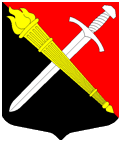 Общественная комиссия по обеспечению реализации приоритетного проекта «Формирование комфортной городской среды» МО Тельмановского сельского поселения Тосненского района Ленинградской области в 2019-2021 году» ПРОТОКОЛ № 6Заседания комиссии «31» марта 2019 годаО внесении изменений в муниципальную программу «Формирование комфортной городской среды» МО Тельмановского сельского поселения Тосненского района Ленинградской области в 2019-2024 году»Председательствующий – Заместитель главы администрации МО Тельмановское СП Тосненского района Ленинградской области - О.А. КрюковаСекретарь – ведущий специалист сектора экономики, ЖКХ и жилищной политики МО Тельмановское СП Тосненского района Ленинградской области - А.О. СтароверовПрисутствовали: - глава МО Тельмановское СП Тосненского района Ленинградской области Г.В. Сакулин;- депутат совета депутатов Тельмановского СП Тосненского района Ленинградской области М.П. Василенко;- депутат совета депутатов Тельмановского СП Тосненского района Ленинградской области Е.Ф. Карышева;- директор управляющей компании МУП «Зелёный город» - А.М. Сапрыкин;- председатель Совета молодежи при главе администрации муниципального образования Тельмановское сельское поселение Тосненского района Ленинградской области А.Р. НикифороваПОВЕСТКА ДНЯ:О внесении изменений в муниципальную программу «Формирование комфортной городской среды» МО Тельмановского сельского поселения Тосненского района Ленинградской области в 2019-2024 году» на 2019 год;СЛУШАЛИ:Староверова О.А. – По результатам голосования на официальном сайте администрации проводившегося с 01 апреля по 01 марта 2019 года, победителем голосования по отбору общественной территории для включения в адресный перечень общественных территорий подлежащих благоустройству в 2019 году признана общественная территории: «Набережная р. Ижоры в п. Тельмана». 31 марта 2019 года прошли публичные слушания по вопросу внесения изменений в муниципальную программу «Формирование комфортной городской среды» МО Тельмановского сельского поселения Тосненского района Ленинградской области в 2019-2024 году», в части внесения в адресный перечень территорий общественной территории победителя голосования и внесения изменений в источники финансирования муниципальной программы и продления сроков муниципальной программы до 2024 года, публичные слушания признаны состоявшимися.РЕШИЛИ:Одобрить внесение изменений в муниципальную программу «Формирование комфортной городской среды на территории Тельмановского сельского поселения Тосненского района Ленинградской области в 2019-2021 году», в части внесения в адресный перечень территорий общественной территории победителя голосования и внесения изменений в источники финансирования муниципальной программы и продления сроков муниципальной программы до 2024 года.Заместитель председателя комиссии 				       О.А. КрюковаСекретарь комиссии				     	                        А.О. Староверов